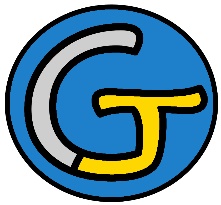 Rallye Lecture Cycle 3L’école des parentsYann Autret (éditions Lire C’est Partir)L’école des parentsYann Autret (éditions Lire C’est Partir)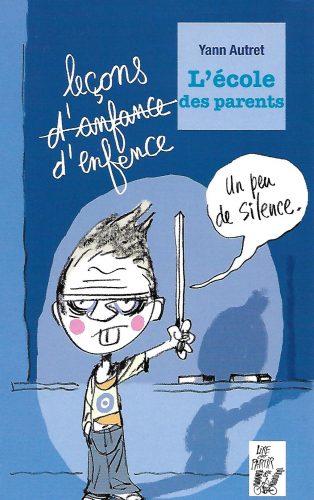 1 - Qui est le narrateur dans cette histoire ?	a) C’est un papa.	b) C’est un petit garçon.	c) C’est un professeur.1 - Qui est le narrateur dans cette histoire ?	a) C’est un papa.	b) C’est un petit garçon.	c) C’est un professeur.6 - Pourquoi la mère du narrateur obtient-elle une mauvaise note ?	a) Car elle n’a pas respecté ce qu’a demandé le professeur.	b) Car elle s’est endormie pendant le cours.	c) Car elle est rentrée en retard de récréation.2 - Pourquoi le narrateur ne peut-il pas jouer au foot pendant la récréation ?	a) Parce qu’ils ne sont que deux joueurs.	b) Parce que c’est interdit.	c) Parce qu’il n’a plus de ballon.2 - Pourquoi le narrateur ne peut-il pas jouer au foot pendant la récréation ?	a) Parce qu’ils ne sont que deux joueurs.	b) Parce que c’est interdit.	c) Parce qu’il n’a plus de ballon.7 - Avec quoi se battent les parents, lors du deuxième cours ?	a) Avec des petits suisses.	b) Avec des crottes de nez.	c) Avec des épées en bois.3 - Comment le narrateur et ses amis entrent-ils dans la cour de l’école des parents ?	a) La porte est ouverte.	b) Ils escaladent le muret.	c) Ils sont invités par le directeur.3 - Comment le narrateur et ses amis entrent-ils dans la cour de l’école des parents ?	a) La porte est ouverte.	b) Ils escaladent le muret.	c) Ils sont invités par le directeur.8 - Quand ils sont au parc, que doivent attraper les parents ?	a) Ils doivent attraper des papillons.	b) Ils doivent attraper des cerfs-volants.	c) Ils doivent attraper des feuilles mortes.4 - Que disent-ils au surveillant qu’ils croisent pour ne pas se faire renvoyer ?	a) Ils disent qu’ils viennent chercher un papa malade.	b) Ils disent qu’ils viennent visiter l’école pour y envoyer leurs parents.	c) Ils disent qu’ils sont professeurs.4 - Que disent-ils au surveillant qu’ils croisent pour ne pas se faire renvoyer ?	a) Ils disent qu’ils viennent chercher un papa malade.	b) Ils disent qu’ils viennent visiter l’école pour y envoyer leurs parents.	c) Ils disent qu’ils sont professeurs.9 - Après quoi les parents du narrateur courent-ils ?	a) Ils courent après un petit chien.	b) Ils courent après une libellule. 	c) Ils courent après un ballon rouge.5 - Quel est le premier cours auquel le narrateur et ses amis assistent ?	a) Un cours de déguisement.	b) Un cours de cri.	c) Un cours de caprice.5 - Quel est le premier cours auquel le narrateur et ses amis assistent ?	a) Un cours de déguisement.	b) Un cours de cri.	c) Un cours de caprice.10 - Où le narrateur et ses parents passent-ils la nuit ?	a) Au commissariat.	b) Dans une classe.	c) Au creux d’un arbre.Rallye Lecture Cycle 3Rallye Lecture Cycle 3Rallye Lecture Cycle 3Rallye Lecture Cycle 3Rallye Lecture Cycle 3L’école des parentsYann Autret (éditions Lire C’est Partir)L’école des parentsYann Autret (éditions Lire C’est Partir)L’école des parentsYann Autret (éditions Lire C’est Partir)L’école des parentsYann Autret (éditions Lire C’est Partir)L’école des parentsYann Autret (éditions Lire C’est Partir)L’école des parentsYann Autret (éditions Lire C’est Partir)L’école des parentsYann Autret (éditions Lire C’est Partir)L’école des parentsYann Autret (éditions Lire C’est Partir)CORRECTIONCORRECTIONCORRECTIONCORRECTIONCORRECTION1 - Qui est le narrateur dans cette histoire ?b) C’est un petit garçon.1 - Qui est le narrateur dans cette histoire ?b) C’est un petit garçon.1 - Qui est le narrateur dans cette histoire ?b) C’est un petit garçon.1 - Qui est le narrateur dans cette histoire ?b) C’est un petit garçon.1 - Qui est le narrateur dans cette histoire ?b) C’est un petit garçon.1 - Qui est le narrateur dans cette histoire ?b) C’est un petit garçon.1 - Qui est le narrateur dans cette histoire ?b) C’est un petit garçon.6 - Pourquoi la mère du narrateur obtient-elle une mauvaise note ?a) Car elle n’a pas respecté ce qu’a demandé le professeur.6 - Pourquoi la mère du narrateur obtient-elle une mauvaise note ?a) Car elle n’a pas respecté ce qu’a demandé le professeur.6 - Pourquoi la mère du narrateur obtient-elle une mauvaise note ?a) Car elle n’a pas respecté ce qu’a demandé le professeur.6 - Pourquoi la mère du narrateur obtient-elle une mauvaise note ?a) Car elle n’a pas respecté ce qu’a demandé le professeur.6 - Pourquoi la mère du narrateur obtient-elle une mauvaise note ?a) Car elle n’a pas respecté ce qu’a demandé le professeur.6 - Pourquoi la mère du narrateur obtient-elle une mauvaise note ?a) Car elle n’a pas respecté ce qu’a demandé le professeur.2 - Pourquoi le narrateur ne peut-il pas jouer au foot pendant la récréation ?a) Parce qu’ils ne sont que deux joueurs.2 - Pourquoi le narrateur ne peut-il pas jouer au foot pendant la récréation ?a) Parce qu’ils ne sont que deux joueurs.2 - Pourquoi le narrateur ne peut-il pas jouer au foot pendant la récréation ?a) Parce qu’ils ne sont que deux joueurs.2 - Pourquoi le narrateur ne peut-il pas jouer au foot pendant la récréation ?a) Parce qu’ils ne sont que deux joueurs.2 - Pourquoi le narrateur ne peut-il pas jouer au foot pendant la récréation ?a) Parce qu’ils ne sont que deux joueurs.2 - Pourquoi le narrateur ne peut-il pas jouer au foot pendant la récréation ?a) Parce qu’ils ne sont que deux joueurs.2 - Pourquoi le narrateur ne peut-il pas jouer au foot pendant la récréation ?a) Parce qu’ils ne sont que deux joueurs.7 - Avec quoi se battent les parents, lors du deuxième cours ?b) Avec des crottes de nez.7 - Avec quoi se battent les parents, lors du deuxième cours ?b) Avec des crottes de nez.7 - Avec quoi se battent les parents, lors du deuxième cours ?b) Avec des crottes de nez.7 - Avec quoi se battent les parents, lors du deuxième cours ?b) Avec des crottes de nez.7 - Avec quoi se battent les parents, lors du deuxième cours ?b) Avec des crottes de nez.7 - Avec quoi se battent les parents, lors du deuxième cours ?b) Avec des crottes de nez.3 - Comment le narrateur et ses amis entrent-ils dans la cour de l’école des parents ?a) La porte est ouverte.3 - Comment le narrateur et ses amis entrent-ils dans la cour de l’école des parents ?a) La porte est ouverte.3 - Comment le narrateur et ses amis entrent-ils dans la cour de l’école des parents ?a) La porte est ouverte.3 - Comment le narrateur et ses amis entrent-ils dans la cour de l’école des parents ?a) La porte est ouverte.3 - Comment le narrateur et ses amis entrent-ils dans la cour de l’école des parents ?a) La porte est ouverte.3 - Comment le narrateur et ses amis entrent-ils dans la cour de l’école des parents ?a) La porte est ouverte.3 - Comment le narrateur et ses amis entrent-ils dans la cour de l’école des parents ?a) La porte est ouverte.8 - Quand ils sont au parc, que doivent attraper les parents ?a) Ils doivent attraper des papillons.8 - Quand ils sont au parc, que doivent attraper les parents ?a) Ils doivent attraper des papillons.8 - Quand ils sont au parc, que doivent attraper les parents ?a) Ils doivent attraper des papillons.8 - Quand ils sont au parc, que doivent attraper les parents ?a) Ils doivent attraper des papillons.8 - Quand ils sont au parc, que doivent attraper les parents ?a) Ils doivent attraper des papillons.8 - Quand ils sont au parc, que doivent attraper les parents ?a) Ils doivent attraper des papillons.4 - Que disent-ils au surveillant qu’ils croisent pour ne pas se faire renvoyer ?c) Ils disent qu’ils sont professeurs.4 - Que disent-ils au surveillant qu’ils croisent pour ne pas se faire renvoyer ?c) Ils disent qu’ils sont professeurs.4 - Que disent-ils au surveillant qu’ils croisent pour ne pas se faire renvoyer ?c) Ils disent qu’ils sont professeurs.4 - Que disent-ils au surveillant qu’ils croisent pour ne pas se faire renvoyer ?c) Ils disent qu’ils sont professeurs.4 - Que disent-ils au surveillant qu’ils croisent pour ne pas se faire renvoyer ?c) Ils disent qu’ils sont professeurs.4 - Que disent-ils au surveillant qu’ils croisent pour ne pas se faire renvoyer ?c) Ils disent qu’ils sont professeurs.4 - Que disent-ils au surveillant qu’ils croisent pour ne pas se faire renvoyer ?c) Ils disent qu’ils sont professeurs.9 - Après quoi les parents du narrateur courent-ils ?c) Ils courent après un ballon rouge.9 - Après quoi les parents du narrateur courent-ils ?c) Ils courent après un ballon rouge.9 - Après quoi les parents du narrateur courent-ils ?c) Ils courent après un ballon rouge.9 - Après quoi les parents du narrateur courent-ils ?c) Ils courent après un ballon rouge.9 - Après quoi les parents du narrateur courent-ils ?c) Ils courent après un ballon rouge.9 - Après quoi les parents du narrateur courent-ils ?c) Ils courent après un ballon rouge.5 - Quel est le premier cours auquel le narrateur et ses amis assistent ?a) Un cours de déguisement.5 - Quel est le premier cours auquel le narrateur et ses amis assistent ?a) Un cours de déguisement.5 - Quel est le premier cours auquel le narrateur et ses amis assistent ?a) Un cours de déguisement.5 - Quel est le premier cours auquel le narrateur et ses amis assistent ?a) Un cours de déguisement.5 - Quel est le premier cours auquel le narrateur et ses amis assistent ?a) Un cours de déguisement.5 - Quel est le premier cours auquel le narrateur et ses amis assistent ?a) Un cours de déguisement.5 - Quel est le premier cours auquel le narrateur et ses amis assistent ?a) Un cours de déguisement.10 - Où le narrateur et ses parents passent-ils la nuit ?c) Au creux d’un arbre.10 - Où le narrateur et ses parents passent-ils la nuit ?c) Au creux d’un arbre.10 - Où le narrateur et ses parents passent-ils la nuit ?c) Au creux d’un arbre.10 - Où le narrateur et ses parents passent-ils la nuit ?c) Au creux d’un arbre.10 - Où le narrateur et ses parents passent-ils la nuit ?c) Au creux d’un arbre.10 - Où le narrateur et ses parents passent-ils la nuit ?c) Au creux d’un arbre.Question1234455678910Points111111111111